Co nás čeká v dubnu?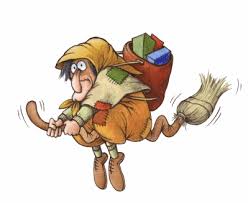 4.Dravci – výukový program pro ZŠ i MŠ13.Škola nanečisto 12,00 – 12,30 - předškoláci14. Velikonoční prázdniny – provoz MŠ a ŠD přerušen15.Velký pátek  18.Velikonoční pondělí20. Zápis do ZŠ 13,00 – 15,0020.Třídní schůzky od 16,0022.Den Země - ZŠ29.Čarodějnice